Comunicación y Educación Integral en MuseosEstrategias para conectar al público con el patrimonioFundación Ortega y Gasset Argentina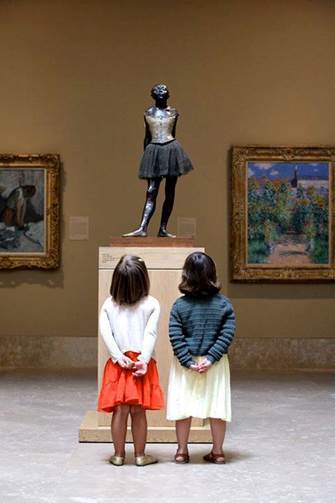 Edición 2018Comunicación y educación integral en museosEstrategias para conectar al público con el patrimonio7 y 8 de mayo de 2018Coordinador Carlos Fernández BalboaDescripción del Curso Se entiende como la comunicación integral del museo a la gestión cultural y comunicativa que media entre los recursos patrimoniales que forman el acervo de estas instituciones y la comunidad para potenciar su uso responsable, provechoso, atractivo,  afectivo y efectivo;  capaz de aunar la preservación de los bienes culturales con su disfrute integral por parte de la sociedad. La plena accesibilidad sensorial e intelectual se puede conseguir mediante técnicas, disciplinas y herramientas comunicacionales como la interpretación, la didáctica del patrimonio o la comunicación visual. Se debe sopesar los procesos de comunicación in situ y ex situ de una institución tan particular como el museo, y comprendiendo que hoy los museos compiten en su estructura comunicacional con otras posibilidades de entretenimiento y aprendizaje que tienen los usuarios en su tiempo libre. El comunicar resulta imperioso, ya que la falta de una política de comunicación y educación, habla por sí misma. Esa característica de los posibles usuarios de estar en su “tiempo libre” determina fuertemente los códigos de comunicación.  La difusión de las redes digitales de comunicación y de la comunicación telemática está modificando con rapidez las formas de representación, codificación y divulgación del patrimonio cultural. El acceso generalizado de la World Wide Wed ofrece nuevas formas de posibilidades de comunicación, aprendizaje y conocimiento, que los museos no deben desaprovechar ni ignorar. Como incorporar y exaltar muchas de esas nuevas herramientas es lo que permitirá incluir nuevos públicos. Durante dos jornadas se pretende establecer las pautas mínimas para una comunicación eficaz de la institución museo (no importa cuál sea su tipología), considerando las diferentes instituciones tanto nacionales, provinciales, municipales y privadas, con sus características intrínsecas y sus propias fortalezas, necesidades y limitaciones.  Destinatarios
Todos los interesados en la experiencia de museos, personal de estas instituciones, gestores culturales, guías de turismo, especialistas en comunicación,  docentes y profesionales de disciplinas afines a las abordadas en museos (historia, ciencias naturales, bellas artes), publico general.Contenidos 
Día 1 -  7 de mayo Carlos Fernández Balboa9.00 hs. Optimizar la comunicación en museos mediante la interpretación del patrimonio.El museo como hecho comunicativo / Características especiales de la exhibición como herramienta de la comunicación/ Las estrategias expositivas/ El rol del guía de Museo/ 11 hs Pausa – Café 11.30 hs Características y técnicas de la interpretación del Patrimonio como herramienta de comunicación y de manejo/ Particularidades de la comunicación preventiva / Tipologías de Museos y necesidades particulares  de comunicación/ Análisis de públicos y metas / Las herramientas comunicacionales del museo diferenciadas con otros medios de comunicación masiva.13.30 hs Mesa redonda con la participación de Directores de Museos. Delfina Helguera Directora Museo de Arte Español Enrique Larreta, Laura Mendoza Directora Museo Casa Ricardo Rojas, entre otros.______________________________________________________________________Día 2 -  8 de mayo Patricia Ceci9.00 hs Comunicación 4.0 el largo viaje de los museos hacia la comunicación social.Porqué los museos en las redes sociales / Vanguardia en el uso de las tecnologías de la información. / El proceso hacia el museo 4.0 algunas ideas y propuestas / Museos 1.0, 2.0, 3.0, 4.0 y 4.0 STEAM /11 hs Pausa – Café  11.30 hs Cibermuseografía, transmedia. / El proceso de pasaje de las TIC hacia las TAC / Los visitantes 4.0 son también nuestros visitantes. / Generación de estrategias en redes / Interactividad, web, sharing hd, realidad aumentada, QR, Mobile, Kinect./ ¿Medios de comunicación social o difusión boca a boca? / Beneficios de la inclusión tecnológica en  museos y centros de interpretación.Se realizara una teleconferencia con el Dr. en Artes y Museólogo especialista en Eco museos Dr. Oscar Navajas Corral residente en Madrid. Fecha horario y lugar del Curso7 y 8 de mayo de 9 a 14:30 hs en Fundación Ortega y Gasset Argentina, Viamonte 525, 3º piso, Aula PoderModalidadPresencial PrecioPúblico en general  $800 un solo pago Ex alumnos FOGA y estudiantes $600RequisitosPara la inscripción se necesita completar y enviar  la ficha de inscripción y abonar la totalidad del curso.Se extenderán certificados de asistencia Fecha de InscripciónDesde el 16 de abril al 4 de mayo. Vacantes limitadas Informes e InscripciónAndrea CochettiFundación Ortega y Gasset ArgentinaViamonte 525, 3º Piso (Centro Cultural Borges)Ciudad Autónoma de Buenos AiresTeléfono: +54  11  4314 2809   +54  11  5555 5452Correo electrónico: gestionculturalfoga@ortegaygasset.com.arBreve CV de los profesoresPatricia Ceci  Museóloga con especialización en Historia por la Escuela Nacional de Museología Histórica. Premio Museo Mitre al mejor Promedio, Premio Diario La Nación al mejor Promedio. Consultora Museológica independiente. Participo  en la realización integral de más diez museos en Argentina y en el exterior. Colaboradora en la clasificación de especies botánicas para el Smithsonian Museum. Especialista en Patrimonio Funerario y en Cibermuseografía. Coautora y autora de varios libros sobre museología y patrimonio. Ex profesora de la Escuela Nacional de Museología Histórica (Enam) y la Universidad del Museo Social Argentino (Umsa), actual docente del Instituto Latinoamericano de Museos ( ILAM) de Costa Rica. Dicta talleres y cursos periódicos de su especialidad.Carlos Fernández Balboa es licenciado en Museología (Universidad del Museo Social Argentino) y Magister en educación Ambiental (Instituto Investigaciones Ecológicas Málaga España). Desde hace 30 años que se dedica a la comunicación y puesta en valor del patrimonio natural y cultural, desde la Fundación Vida Silvestre Argentina o el Ministerio de Cultura de la Nación que son sus ámbitos laborales.  Ha publicado 28 libros y realizó más de 35 exhibiciones  en museos como el de Ricardo Guiraldes de San Antonio de Areco, (Bs As)  la casa natal de Guillermo Enrique Hudson, (Bs As) El Shincal de Quimivil (Catamarca) y exposiciones temporales en España, Honduras y Uruguay. Es docente de la Escuela Nacional de Museología Histórica dependiente de la Comisión de lugares y Sitios Históricos, de la Facultad de Agronomía (UBA) en Turismo Rural, y de las Universidades Nacionales de San Martín y Lanús. 